Participant FlowSource: Consort Flow Chart. Own Elaborationa Once in the field for data collection, it was realized that some towns did not have any FAMI units as they had made the transition to other models (MF)b Towns not originally assigned to the sample were randomly ranked and used as replacements. However, there were not enough in all randomization strata.Baseline CharacteristicsTable 1. Baseline characteristics of children and their households by randomization status Outcome measures Table 2. Outcomes of children at baseline and end of intervention by randomization statusAdverse eventsThere were no adverse events associated with this trial.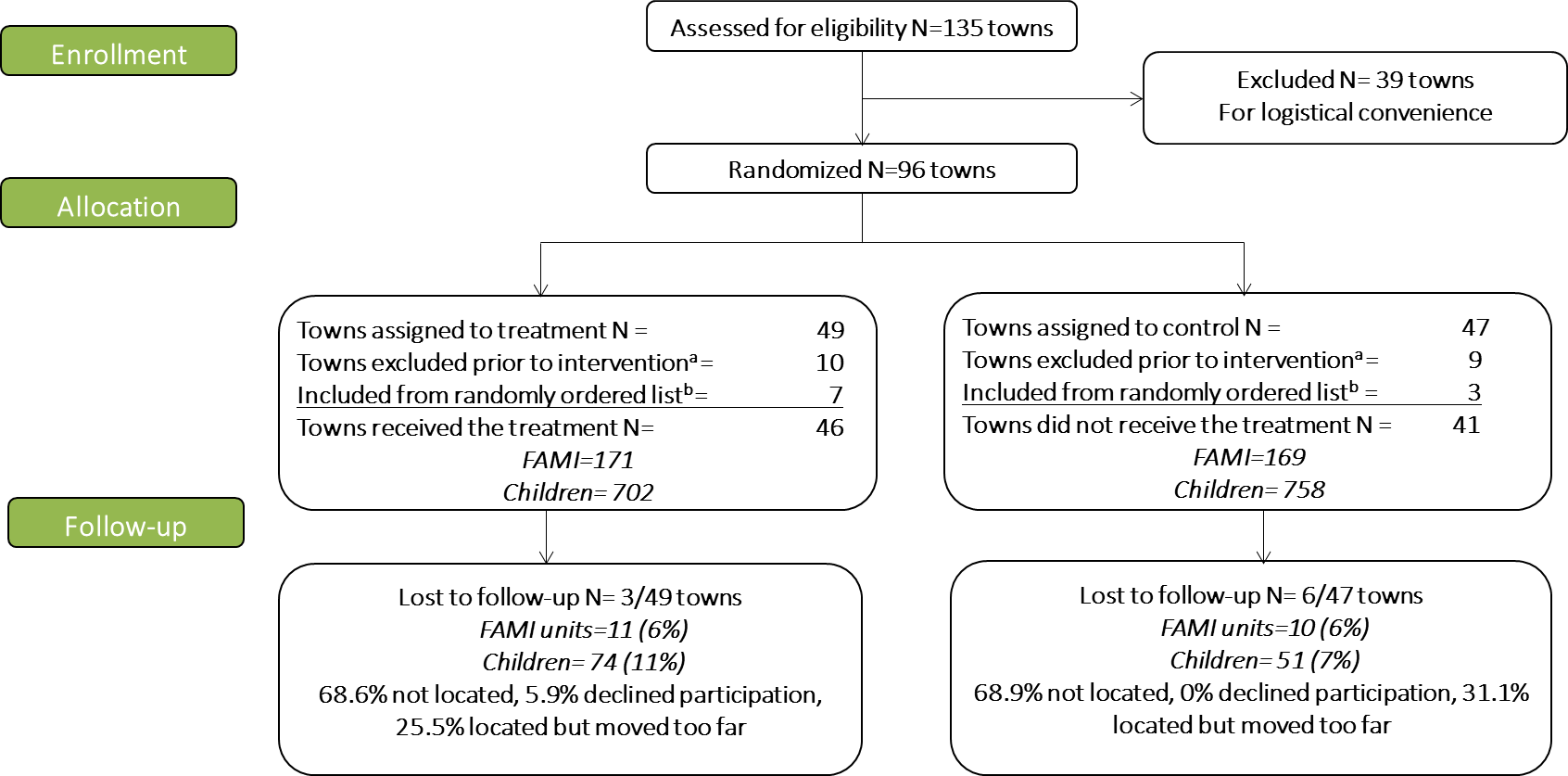 ITT=1ITT=1ITT=0ITT=0MeanSDMeanSDSociodemographic characteristicsChild's age in months5.76(3.44)5.54(3.29)Boys (%)0.52(0.50)0.51(0.50)First Born (%) 0.47(0.50)0.45(0.50)Child's birth weight (gr)3,190(572)3,156(500)Low birth weight (%) 0.07(0.26)0.07(0.26)Mother's age (number of years)26.16(6.95)26.48(6.81)Mother's education (years)8.85(3.42)8.40(3.31)Father present (%)0.70(0.46)0.75(0.43)**Mother present (%)1.00(0.06)1.00(0.07)Mother single (%)0.24(0.43)0.21(0.41)Mother divorced (%)0.01(0.11)0.03(0.16)*Teenage mothers (%)0.25(0.44)0.21(0.41)*Household wealth index a0.06(0.96)-0.06(1.04)**Home ownership0.37(0.48)0.39(0.49)SISBEN survey b0.71(0.45)0.70(0.46)Household size4.08(1.47)4.10(1.43)No. of observations702702758758Caregiver CharacteristicsPeabody Picture Vocabulary Test (raw score)22.33(8.53)19.76(8.8)**Personality Traits by Big Five  Extroversion (raw score)3.33(0.54)3.35(0.54)  Agreeableness (raw score)3.88(0.57)3.86(0.61)  Conscientiousness (raw score)3.92(0.60)3.73(0.60)***  Emotional Stability (raw score)2.73(0.61)2.77(0.56)  Openness (raw score)3.80(0.60)3.78(0.57)No. of observations702702758758Intermediate OutcomesFCI No. of adult books, magazines and newspapersc2.57(3.08)2.76(3.17)FCI No. of toy sources1.35(0.94)1.38(0.97)FCI No. of varieties of play materials1.42(1.41)1.42(1.45)FCI No. of varieties of play activities over past 3 days2.53(1.56)2.53(1.57)FCI No. of parental care activities over past 3 days4.75(1.04)4.72(1.06)Exclusive breastfeeding at least 6 months (%) 0.72(0.45)0.73(0.44)Social support DUKE UNC-11 scale total (raw score)41.22(8.26)42.21(8.89)Self-efficacy in the Caregiver Role Test – Modifiedd26.47(5.60)26.45(4.76)Mothers with depression symptoms CESD-10 (%)0.15(0.36)0.13(0.33)Use of verbal or physical abuse in the household (%)0.02(0.15)0.01(0.11)No. of observations702702758758Note: ***p<0.01; **p<0.05; *p<0.1Standard errors clustered by town in parenthesisa The wealth index was computed as the principal component of a set of dichotomous variables that describe characteristics of the household, ownership of durable goods, and access to public utilities.b Colombia’s proxy means testc FCI: UNICEF’s family care indicator (Frongillo, Sywulka and Kariger, 2003).d Pedersen et al. (1989) and Porter and Hsu (2003)a The wealth index was computed as the principal component of a set of dichotomous variables that describe characteristics of the household, ownership of durable goods, and access to public utilities.b Colombia’s proxy means testc FCI: UNICEF’s family care indicator (Frongillo, Sywulka and Kariger, 2003).d Pedersen et al. (1989) and Porter and Hsu (2003)a The wealth index was computed as the principal component of a set of dichotomous variables that describe characteristics of the household, ownership of durable goods, and access to public utilities.b Colombia’s proxy means testc FCI: UNICEF’s family care indicator (Frongillo, Sywulka and Kariger, 2003).d Pedersen et al. (1989) and Porter and Hsu (2003)a The wealth index was computed as the principal component of a set of dichotomous variables that describe characteristics of the household, ownership of durable goods, and access to public utilities.b Colombia’s proxy means testc FCI: UNICEF’s family care indicator (Frongillo, Sywulka and Kariger, 2003).d Pedersen et al. (1989) and Porter and Hsu (2003)a The wealth index was computed as the principal component of a set of dichotomous variables that describe characteristics of the household, ownership of durable goods, and access to public utilities.b Colombia’s proxy means testc FCI: UNICEF’s family care indicator (Frongillo, Sywulka and Kariger, 2003).d Pedersen et al. (1989) and Porter and Hsu (2003)a The wealth index was computed as the principal component of a set of dichotomous variables that describe characteristics of the household, ownership of durable goods, and access to public utilities.b Colombia’s proxy means testc FCI: UNICEF’s family care indicator (Frongillo, Sywulka and Kariger, 2003).d Pedersen et al. (1989) and Porter and Hsu (2003)ITT=1ITT=1ITT=0ITT=0MeanSDMeanSDBaselineNutritionHeight (cm)64.98(6.85)63.99(7.05)*Weight (kg)7.38(1.97)7.34(2.02)Weight for age Z-score0.25(1.40)0.27(1.42)Length for age Z-score-0.02(1.70)-0.21(1.74)Weight for length Z-score0.37(1.59)0.55(1.65)Global Malnutrition (Underweight)0.07(0.25)0.05(0.22)Acute Malnutrition (Wasting)0.06(0.24)0.07(0.25)Chronic Malnutrition (Stunting)0.10(0.30)0.14(0.35)Overweight by BMI0.10(0.29)0.09(0.28)ELCSA food insecurity0,50(0,50)0,42(0,50)ELCSA food insecurity (Moderate or Severe)0,04(0,21)0,03(0,175)No. of observations702702758758Motor DevelopmentNo. of WHO motor milestones achieved2,70(1,661)2,78(1,870)No. of observations344344361361End of the InterventionNutritionHeight (cm)84.34(4.50)84.30(4.59)Weight (kg)12.05(1.69)11.94(1.66)Weight for age Z-score0.02(1.09)-0.06(1.03)Length for age Z-score-0.82(1.15)-0.89(1.18)Weight for length Z-score0.59(1.22)0.52(1.23)Global Malnutrition (Underweight)0.02(0.14)0.04(0.19)Acute Malnutrition (Wasting)0.01(0.09)0.02(0.15)Chronic Malnutrition (Stunting)0.16(0.37)0.16(0.37)Overweight by BMI0.26(0.44)0.22(0.42)ELCSA food insecurity0,49(0,50)0,65(0,48)**ELCSA food insecurity (Moderate or Severe)0,05(0,22)0,07(0,25)No. of observations628628707707Socio-emotional DevelopmentASQ:SE Raw Scores Total44,30(26,02)48,44(28,69)No. of observations628628707707Bayley-III Raw Scores  Cognition59,37(7,95)59,47(7,53)  Receptive language24,34(5,25)24,67(5,06)  Expressive language25,78(5,76)25,47(5,49)  Gross motor54,58(4,74)54,37(4,44)  Fine motor38,18(4,18)38,06(3,80)No. of observations628628707707Note: ***p<0.01; **p<0.05; *p<0.1Standard errors clustered by town in parenthesisTable 3. Secondary outcomes of participant children at the end line by randomization statusTable 3. Secondary outcomes of participant children at the end line by randomization statusTable 3. Secondary outcomes of participant children at the end line by randomization statusTable 3. Secondary outcomes of participant children at the end line by randomization statusTable 3. Secondary outcomes of participant children at the end line by randomization statusTable 3. Secondary outcomes of participant children at the end line by randomization statusITT=1ITT=1ITT=0ITT=0MeanSDMeanSDEnd of the InterventionFCI No. of adult books, magazines and newspapers6,01(3,97)4,77(3,80)***FCI No. of toy sources2,73(0,50)5,56(0,37)***FCI No. of varieties of play materials3,98(1,67)4,00(1,76)FCI No. of varieties of play activities over past 3 days5,87(0,49)5,84(0,42)FCI No. of parental care activities over past 3 days7,89(2,36)7,96(2,51)Use of verbal or physical abuse in the household (%)0,10(0,30)0,13(0,33)Social support DUKE UNC-11 total (raw score)39,77(9,02)37,45(8,61)*Self-Efficacy Score Above Median0,30(0,46)0,24(0,43)Mothers with depressive symptoms (%)0,18(0,39)0,19(0,39)Parental Knowledge (Raw Score)29,27(3,61)29,49(3,44)No. of observations628628707707Note: ***p<0.01; **p<0.05; *p<0.1Standard errors clustered by town